Application FormACT4LITTER MARINE LITTER WATCH MONTHIN MED MPAsPlease send the form to the following e-mail address: vlachogianni@mio-ecsde.orgby the 8th of December 2017First nameSurnameTitleOrganizationContact e-mailMPA name where the beach litter survey(s) will take placeCountryNumber of sites to be surveyedInterested in joining the webinar of the 12th of December 2017 (YES/NO)Interested in joining the webinar of the 15th of December 2017 (YES/NO)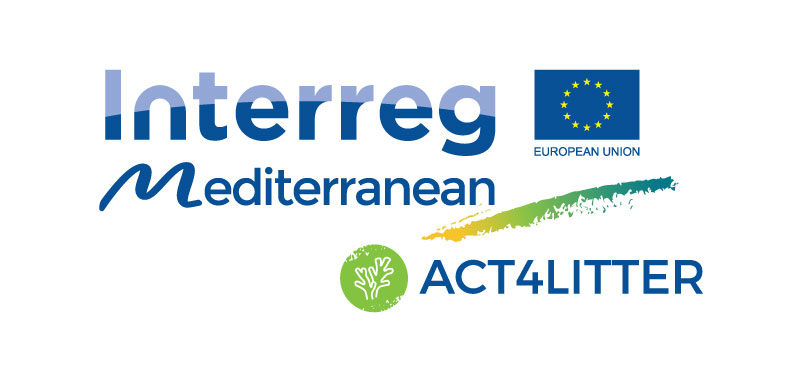 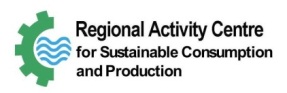 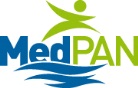 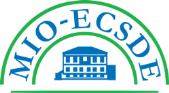 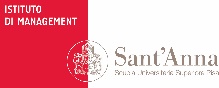 Joint measures to preserve natural ecosystems from marine litter in Mediterranean Marine Protected Areas